Publicado en Ramos Arizpe, Coahuila el 15/10/2021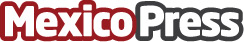 La importancia de la automatización industrial en el proceso laboralActualmente las empresas están viviendo un proceso de constantes cambios en tecnología como es el caso de la automatización industrial. La cual, de acuerdo con BANXICO, es definida como la sustitución de procesos productivos que se realizan, parcial o totalmente, con intervención humana, por técnicas de producción en las que se utilizan equipos controlados por computadoraDatos de contacto:Oscar Delgado8111559683Nota de prensa publicada en: https://www.mexicopress.com.mx/la-importancia-de-la-automatizacion-industrial Categorías: Nacional Inteligencia Artificial y Robótica Otras Industrias http://www.mexicopress.com.mx